Орган изданияАдминистрация Лапшихинского сельсоветаЛапшихинский вестникИНФОРМАЦИОННЫЙ ЛИСТ 26 апреля   2022 г.  № 22  ПРОЕКТ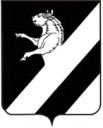   КРАСНОЯРСКИЙ  КРАЙ АЧИНСКИЙ  РАЙОН   АДМИНИСТРАЦИЯ ЛАПШИХИНСКОГО СЕЛЬСОВЕТАПОСТАНОВЛЕНИЕ                                           2022                                                                                                                              №00-ПГО внесении изменений и дополнений в Постановление администрации Лапшихинского сельсовета  от 11.10.2013. № 86-ПГ «Об утверждении муниципальной программы  «Организация комплексного благоустройства территории Лапшихинского сельсовета»	В соответствии с пунктом 3 ст. 136 Бюджетного кодекса Российской Федерации, ст. 14 Федеральным законом 06.10.2003г. №131-ФЗ «Об общих принципах организации местного самоуправления в Российской Федерации», Постановление  администрации Лапшихинского сельсовета от 05.08. 2013г. №67а-ПГ «Об утверждении Порядка принятия решений о разработке муниципальных программ Лапшихинского сельсовета, их формировании и реализации», Распоряжение администрации Лапшихинского сельсовета от 14.08.2013 №60-РГ «Об утверждении перечня муниципальных программ Лапшихинского сельсовета», руководствуясь статьями 7, 14, 17 Устава Лапшихинского сельсовета, ПОСТАНОВЛЯЮ:	1. Внести изменения и дополнения   в Постановление администрации Лапшихинского сельсовета  от 11.10.2013 № 86-ПГ «Об утверждении муниципальной программы  «Организация комплексного благоустройства территории Лапшихинского сельсовета»:	1.1 в  разделе 1 «Паспорт муниципальной программы» строку «Информация по ресурсному обеспечению муниципальной программы» изложить в следующей редакции:     1.2 абзац второй раздела 7 «Информация о ресурсном обеспечении и прогнозной оценки расходов на реализацию целей программы» изложить в новой редакции:	 Объем бюджетных ассигнований на реализацию Программы составляет всего  24 055,2  тыс. рублей, в том числе средства краевого бюджета 14 206,2 тыс. рублей по годам:	         в 2014 году всего 1 330,5 тыс. рублей, в том числе средства краевого бюджета 807,4 тыс. рублей;         в 2015 году всего 2 340,6 тыс. рублей, в том числе средства краевого бюджета 1 715,4 тыс. рублей;         в 2016 году всего 1 905,7 тыс. рублей, в том числе средства краевого бюджета 1 236,6 тыс. рублей;	в 2017 году всего 2 066,2 тыс. рублей, в том числе средства краевого бюджета 1 341,1 тыс. рублей;	в 2018 году всего 2 713,5 тыс. рублей, в том числе средства краевого бюджета 1 653,8 тыс. рублей;         в 2019 году всего 3 879,5 тыс. рублей, в том числе средства краевого бюджета 2 969,8 тыс. рублей;         в 2020 году всего 2 526,9 тыс. рублей, в том числе средства краевого бюджета 1 391,5 тыс. рублей;         в 2021 году всего 2 407,8 тыс. рублей, в том числе средства краевого бюджета 1 588,6 тыс. рублей;                   в 2022 году всего 2 560,2 тыс. рублей,  в том числе из краевого бюджета 1 190,3 тыс. рублей.в 2023 году всего 1 234,7 тыс. рублей, в том числе из краевого бюджета 155,9 тыс. рублей;в 2024 году всего 1 089,5 тыс. рублей, в том числе из краевого бюджета 155,9  тыс. рублей.1.3 в приложении  № 3 к муниципальной программе  в разделе 1 «Объемы и источники финансирования Подпрограммы» изложить в следующей редакции:1.4  абзац второй   пункт 2.7  в разделе 2  приложении № 3 к муниципальной программе  «Объем расходов средств  краевого и местного бюджетов на реализацию мероприятий подпрограммы составляет 12 534,6  тыс. рублей»;           1.5 приложение № 3 к муниципальной программе «Организация комплексного благоустройства территории Лапшихинского сельсовета» (приложение № 2 к подпрограмме) изложить в новой редакции согласно приложению № 1 к настоящему постановлению;     	1.6  в приложении  № 5 к муниципальной программе в разделе 1 «Объемы и источники финансирования Подпрограммы» изложить в следующей редакции:       1.7  абзац второй  пункт 2.7  в разделе 2  приложении № 5 к муниципальной программе  «Объем расходов средств краевого и местного бюджетов на реализацию мероприятий подпрограммы составляет 7 713,6 тыс. рублей»       1.8 приложение № 5 к муниципальной программе «Организация комплексного благоустройства территории Лапшихинского сельсовета» (приложение № 2 к подпрограмме) изложить в новой редакции согласно приложению № 2 к настоящему постановлению;       1.9 приложение № 6 к муниципальной программе «Организация комплексного благоустройства территории Лапшихинского сельсовета»  изложить в новой редакции согласно приложению № 3 к настоящему постановлению;     	1.10 приложение № 7 к муниципальной  программе «Об утверждении муниципальной программы  «Организация комплексного благоустройства территории Лапшихинского сельсовета»  изложить в новой редакции согласно приложению № 4 к настоящему постановлению2. Контроль исполнения постановления оставляю за собой.3. Постановление вступает  в  силу  после официальногоопубликования  в информационном листе «Лапшихинский вестник» и подлежит размещению на официальном сайте в сети «Интернет» по адресу: https://lapshiha.ru/.Глава Лапшихинского сельсовета                                            О.А. ШмырьАлимова Злата Викторовнател.8 (39151) 96 336ПРОЕКТ Приложение 1
к постановлению администрации Лапшихинского сельсовета от 00.00.2022 №00-ПГ                                                                                                                                                                                                                 Приложение 2
к  подпрограмме «Обеспечение сохранности и модернизации внутри поселенческих дорог Лапшихинского сельсовета»Перечень мероприятий Подпрограммы  «Обеспечение сохранности и модернизации внутри поселенческих дорог Лапшихинского сельсовета»Приложение 2
к постановлению администрации Лапшихинского сельсовета от 00.00.2022 №00-ПГ                                                                                                                        Приложение 2                                                                                                                                                                                                                                      к подпрограмме "Повышение уровня внутреннего благоустройства территории населенных пунктов Лапшихинского сельсовета"    Перечень мероприятий Подпрограммы  «Повышение уровня внутреннего благоустройства населенных пунктов Лапшихинского сельсовета»Информация по ресурсному обеспечению муниципальной программыОбщий объем бюджетных ассигнований на реализацию муниципальной программы по годам составляет всего 24 055,2 тыс. рублей, в том числе: 14 206,2 тыс. рублей – средства краевого бюджета;9 849,0 тыс. рублей - средства местного бюджета.Объем финансирования по годам на  реализацию муниципальной программы:в 2014 году всего 1 330,5 тыс. рублей, в том числе из краевого бюджета  - 807,4 тыс. рублей;в 2015 году всего 2 340,6  тыс. рублей, в том числе из краевого бюджета  1 715,4 тыс. рублей;в 2016 году всего 1 905,7  тыс. рублей, в том числе из краевого бюджета  1 236,6 тыс. рублей;в 2017 году всего  2 066,2 тыс. рублей, в том числе из краевого бюджета  1 341,1 тыс. рублей;в 2018 году всего 2 713,5 тыс. рублей, в том числе из краевого бюджета  1 653,8 тыс. рублей;в 2019 году всего 3 879,5 тыс. рублей, в том числе из краевого бюджета  2 969,8 тыс. рублей.в 2020 году всего 2 526,9 тыс. рублей, в том числе из краевого бюджета 1 391,5 тыс. рублей;в 2021 году всего 2 407,8 тыс. рублей, в том числе из краевого бюджета 1588,5 тыс. рублей;в 2022 году всего 2 560,2 тыс. рублей, в том числе из краевого бюджета 1 190,3 тыс. рублей.в 2023 году всего 1 234,7 тыс. рублей, в том числе из краевого бюджета 155,9 тыс. рублей;в 2024 году всего 1089,5 тыс. рублей, в том числе из краевого бюджета 155,9 тыс. рублейОбъемы и источники финансирования Подпрограммы      Объем бюджетных ассигнований на реализацию мероприятий подпрограммы составляет всего 12 534,6 тыс. рублей, в том числе средства краевого бюджета – 9 699,1 тыс. рублей по годам:в 2014 году всего 165,4 тыс. рублей, в том числе средства краевого бюджета 46,0 тыс. рублей, в 2015 году всего 1245,4 тыс. рублей, в том числе средства краевого бюджета  1064,0 тыс. рублей, в 2016 году всего 1435,5 тыс. рублей, в том числе средства краевого бюджета  1 218,6 тыс. рублейв 2017 году всего 1 560,4  тыс. рублей, в том числе средства краевого бюджета  1 317,1 тыс. рублей;в 2018 году всего 1 467,4  тыс. рублей, в том числе средства краевого бюджета  1 229,6 тыс. рублей;в 2019 году всего 1 160,8 тыс. рублей, в том числе средства краевого бюджета  958,5 тыс. рублей;в 2020 году всего 1 507,6 тыс. рублей, в том числе средства краевого бюджета 1 096,3 тыс. рублей;в 2021 году всего 1 466,2 тыс. рублей, в том числе средства краевого бюджета 1 280,3 тыс. рублей;в 2022 году всего 1 635,4 тыс. рублей,  в том числе средства краевого бюджета 1 177,1  тыс. рублей;в 2023 году всего 490,9 тыс. рублей,  в том числе средства краевого бюджета 155,9;в 2024 году всего 399,6 тыс. рублей, в том числе средства краевого бюджета 155,9;Объемы и источники финансирования Подпрограммы      Объем бюджетных ассигнований на реализацию мероприятий подпрограммы составляет всего 7 713,6 тыс. рублей, из них из краевого бюджета – 4 507,1 тыс. рублей, в том числе  по годам:в 2014 году всего 918,2 тыс. рублей, в том числе из краевого бюджета  - 761,4 тыс. рублей;в 2015 году всего 871,6 тыс. рублей, в том числе из краевого бюджета  651,4 тыс. рублей;в 2016 году всего 220,3  тыс. рублей, в том числе из краевого бюджета  18,0 тыс. рублей;в 2017 году всего 287,2 тыс. рублей, в том числе из краевого бюджета  24,0 тыс. рублей;в 2018 году всего 799,4  тыс. рублей, в том числе из краевого бюджета  424,4 тыс. рублей;в 2019 году всего 2349,2 тыс. рублей, в том числе из краевого бюджета 2011,3 тыс. рублей;в 2020 году всего 648,7тыс. рублей, в том числе из краевого бюджета 295,2 тыс. рублей;в 2021 году всего 536,6 тыс. рублей, в том числе из краевого бюджета 308,2 тыс. рублей;в 2022 году всего 519,8  тыс. рублей, в том числе из краевого бюджета 13,2 тыс. рублей;в 2023 году всего 318,8 тыс. рублей, в том числе из краевого бюджета 0,0 тыс. рублей;в 2024 году всего 243,8 тыс. рублей, в том числе из краевого бюджета 0,0 тыс. рублей.Наименование  подпрограммы, задачи, мероприятияГРБСКод бюджетной классификацииКод бюджетной классификацииКод бюджетной классификацииКод бюджетной классификацииРасходы, (тыс. руб.), годыРасходы, (тыс. руб.), годыРасходы, (тыс. руб.), годыРасходы, (тыс. руб.), годыРасходы, (тыс. руб.), годыРасходы, (тыс. руб.), годыРасходы, (тыс. руб.), годыРасходы, (тыс. руб.), годыРасходы, (тыс. руб.), годыРасходы, (тыс. руб.), годыРасходы, (тыс. руб.), годыРасходы, (тыс. руб.), годыОжидаемый результат от реализации подпрограммного мероприятия (в натуральном выражении)Наименование  подпрограммы, задачи, мероприятияГРБСГРБСРзПрЦСРВР20142015201620172018201920202021Итого на 2014-2024 годыОжидаемый результат от реализации подпрограммного мероприятия (в натуральном выражении)Наименование  подпрограммы, задачи, мероприятияГРБСГРБСРзПрЦСРВР20142015201620172018201920202021202220232024Итого на 2014-2024 годыОжидаемый результат от реализации подпрограммного мероприятия (в натуральном выражении)Цель Подпрограммы: Организация дорожной деятельности в отношении внутри поселенческих дорогЦель Подпрограммы: Организация дорожной деятельности в отношении внутри поселенческих дорогЦель Подпрограммы: Организация дорожной деятельности в отношении внутри поселенческих дорогЦель Подпрограммы: Организация дорожной деятельности в отношении внутри поселенческих дорогЦель Подпрограммы: Организация дорожной деятельности в отношении внутри поселенческих дорогЦель Подпрограммы: Организация дорожной деятельности в отношении внутри поселенческих дорогЦель Подпрограммы: Организация дорожной деятельности в отношении внутри поселенческих дорогЦель Подпрограммы: Организация дорожной деятельности в отношении внутри поселенческих дорогЦель Подпрограммы: Организация дорожной деятельности в отношении внутри поселенческих дорогЦель Подпрограммы: Организация дорожной деятельности в отношении внутри поселенческих дорогЦель Подпрограммы: Организация дорожной деятельности в отношении внутри поселенческих дорогЦель Подпрограммы: Организация дорожной деятельности в отношении внутри поселенческих дорогЦель Подпрограммы: Организация дорожной деятельности в отношении внутри поселенческих дорогЦель Подпрограммы: Организация дорожной деятельности в отношении внутри поселенческих дорогЦель Подпрограммы: Организация дорожной деятельности в отношении внутри поселенческих дорогЦель Подпрограммы: Организация дорожной деятельности в отношении внутри поселенческих дорогЦель Подпрограммы: Организация дорожной деятельности в отношении внутри поселенческих дорогЦель Подпрограммы: Организация дорожной деятельности в отношении внутри поселенческих дорогЦель Подпрограммы: Организация дорожной деятельности в отношении внутри поселенческих дорогЗадача: Сохранение и улучшение существующей сети внутри поселенческих дорог, доведение их технического состояния до уровня соответствующего нормативным требованиямЗадача: Сохранение и улучшение существующей сети внутри поселенческих дорог, доведение их технического состояния до уровня соответствующего нормативным требованиямЗадача: Сохранение и улучшение существующей сети внутри поселенческих дорог, доведение их технического состояния до уровня соответствующего нормативным требованиямЗадача: Сохранение и улучшение существующей сети внутри поселенческих дорог, доведение их технического состояния до уровня соответствующего нормативным требованиямЗадача: Сохранение и улучшение существующей сети внутри поселенческих дорог, доведение их технического состояния до уровня соответствующего нормативным требованиямЗадача: Сохранение и улучшение существующей сети внутри поселенческих дорог, доведение их технического состояния до уровня соответствующего нормативным требованиямЗадача: Сохранение и улучшение существующей сети внутри поселенческих дорог, доведение их технического состояния до уровня соответствующего нормативным требованиямЗадача: Сохранение и улучшение существующей сети внутри поселенческих дорог, доведение их технического состояния до уровня соответствующего нормативным требованиямЗадача: Сохранение и улучшение существующей сети внутри поселенческих дорог, доведение их технического состояния до уровня соответствующего нормативным требованиямЗадача: Сохранение и улучшение существующей сети внутри поселенческих дорог, доведение их технического состояния до уровня соответствующего нормативным требованиямЗадача: Сохранение и улучшение существующей сети внутри поселенческих дорог, доведение их технического состояния до уровня соответствующего нормативным требованиямЗадача: Сохранение и улучшение существующей сети внутри поселенческих дорог, доведение их технического состояния до уровня соответствующего нормативным требованиямЗадача: Сохранение и улучшение существующей сети внутри поселенческих дорог, доведение их технического состояния до уровня соответствующего нормативным требованиямЗадача: Сохранение и улучшение существующей сети внутри поселенческих дорог, доведение их технического состояния до уровня соответствующего нормативным требованиямЗадача: Сохранение и улучшение существующей сети внутри поселенческих дорог, доведение их технического состояния до уровня соответствующего нормативным требованиямЗадача: Сохранение и улучшение существующей сети внутри поселенческих дорог, доведение их технического состояния до уровня соответствующего нормативным требованиямЗадача: Сохранение и улучшение существующей сети внутри поселенческих дорог, доведение их технического состояния до уровня соответствующего нормативным требованиямЗадача: Сохранение и улучшение существующей сети внутри поселенческих дорог, доведение их технического состояния до уровня соответствующего нормативным требованиямЗадача: Сохранение и улучшение существующей сети внутри поселенческих дорог, доведение их технического состояния до уровня соответствующего нормативным требованиямв том числе:Обеспечение деятельности (оказание услуг) всегоАдминистрация сельсоветаххх165,41 245,41 435,51 560,41 467,41 160,81 507,61 466,21 635,4490,9399,612 534,6В том числе:Расходы за счет средств краевой субсидии на содержание автомобильных дорог общего пользования местного значения за счет средств дорожного фонда Красноярского края в рамках подпрограммы "Обеспечение сохранности и модернизации внутрипоселенческих дорог Лапшихинского сельсовета" муниципальной программы "Организация комплексного благоустройства территории Лапшихинского сельсовета"8130409011008204024446,0  95,0  0,0138,0168,0139,0150,0155,9155,9  155,9155,91359,6Чиска дорог от снега в количестве 11,2 кмРемонт автомобильных дорог общего пользования местного значения городских округов с численностью населения менее 90 тысяч человек, городских и сельских поселений за счет средств дорожного фонда Красноярского края 813040901100739302440,0  0,0  1218,60,0  0,0  0,0  0,00,00,00,00,01218,6Ремонт автомобильных дорог с. Лапшиха по ул. Партизанская Ачинского района Красноярского края 335 п. мРасходы за счет средств краевой субсидии на капитальный ремонт и ремонт автомобильных дорог общего пользования местного значения за счет средств дорожного фонда Красноярского края в рамках подпрограммы "Обеспечение сохранности и модернизации внутрипоселенческих дорог Лапшихинского сельсовета" муниципальной программы "Организация комплексного благоустройства территории Лапшихинского сельсовета"813040901100750902440,0  0,00,01204,11061,6819,5946,31 021,20,00,00,05052,7Ремонт автомобильных дорог с. Лапшиха по ул. Партизанская Ачинского района Красноярского края  400  п. м ;                                                          в 2019 ремонт автомобильных дорог  по ул. Школьная  в с. ЛапшихаАчинского района Красноярского края  360  п. м Софинансирование ремонт асфальтобетонного покрытия автомобильных дорог813040901100S409024400,032,40,01320,110,00,00,00,00,065,5Ремонт автомобильных дорог с. Лапшиха по ул. Партизанская Ачинского района Красноярского края 335 п. м;                                                    в 2019 ремонт автомобильных дорог  по ул. Школьная  в с. ЛапшихаАчинского района Красноярского края  360  п. м Ремонт автомобильных дорог общего пользования местного значения городских округов с численностью населения менее 90 тысяч человек, городских и сельских поселений за счет средств дорожного фонда Красноярского края813040901100739302440,00,00,00,00,00,00,00,00,00,00,00,0Ямочный ремонт асфальтобетонных покрытий. с. Лапшиха по ул. Партизансая Ачинского района Красноярского края .Софинансирование  ямочный ремонт автомобильных дорог813040901100S39302440,00,00,00,00,00,00,00,00,00,00,00,0Ямочный ремонт асфольтобетонных покрытий с. Лапшиха по ул.Партизанская Ачинского района Красноярского краяРасход за счет средств краевой субсидии на капитальный ремонт и ремонт автомобильных дорог общего пользования местного значения за счет средств дорожного фонда Красноярского края.813040901100750902440,0  0,0  0,0  0,0  0,0  0,0  0,0  0,0  1 021,2  0,0  0,0  1 021,2  Капитальный ремонт и ремонт автомобильных дорог общего пользования местного назначения городских округов с численностью населения менее 90 тысяч человек, городских и сельских поселений за счет средств дорожного фонда Красноярского края813040901100759402440,0969,00,00,00,00,00,00,00,00,00,0969,0Ремонт автомобильной дороги с. Лапшиха по ул. Партизанская Ачинского района Красноярского края 343,8 п.м.Расходы на содержание внутри поселковых дорог  в зимнее время (чистка дорог от снега) за счет средств местного бюджета81304090110094090244119,251,384,281,071,875,1998,265,5219,2237,2243,71346,5Чиска дорог от снега в количестве 11,2 кмСодержание внутри поселковых дорог  в зимнее время (чистка дорог от снега) за счет средств местного бюджета813040901100941002440,199,0100,3120,3150,0105,030073,8226,597,80,01272,8Чиска дорог от снега в количестве 11,2 кмСодержание внутри поселковых дорог  в зимнее время (чистка дорог от снега) за счет средств местного бюджета813040901100950802440,10,10,00,00,00,00,00,00,00,00,00,2Чиска дорог от снега в количестве 11,2 кмРасходы за счет средств краевой субсидии на капитальный ремонт и ремонт автомобильных дорог общего пользования местного значения городских округов с численностью населения менее 90 тысяч человек, городских и сельских поселений за счет средств дорожного фонда Красноярского края в рамках подпрограммы "Обеспечение сохранности и модернизации внутрипоселенчиских дорог Лапшихинского сельсовета" муниципальной программы "Организация комплексного благоустройства территории  Лапшихинского сельсовета" (софинансирование)813040901100959402440,031,00,00,00,00,00,00,00,00,00,031,0ремонт автомобильной дороги  с. Лапшиха по ул. Партизанская Ачинского района Красноярского края  343,8п.м.Софинансирование содержание автомобильных дорог обжего пользования местного значения813040901100S5080ххх0,0  0,0  0,0  2,03,02,00,20,20,0  0,00,07,4  Ремонт внутри поселковых дорог Софинансирование содержание автомобильных дорог общего пользования местного значения813040901100S5090ххх0,0  0,0  0,0  15,00,0  0,0  12,945,40,00,00,073,3  Ремонт внутри поселковых дорог Расходы за счет средств краевой субсидии на реализацию мероприятий, направленных на повышение безопасности дорожного движения, за счет средств дорожного фонда Красноярского края в рамках подпрограммы "Обеспечение сохранности и модернизации внутрипосиленчиских дорог Лапшихинского сельсовета" муниципальной программы "Организация комплексного благоустройства территории Лапшихинского сельсовета"(Софинансирование)813040901100S5090ххх0,00,00,00,00,00,00,00,012,6  0,00,012,6  Расходы за счет средств краевой субсидии на реализацию мероприятий, направленных на повышение безопасности дорожного движения, за счет средств дорожного фонда Красноярского края в рамках подпрограммы "Обеспечение сохранности и модернизации внутрипосиленчиских дорог Лапшихинского сельсовета" муниципальной программы "Организация комплексного благоустройства территории Лапшихинского сельсовета"8130409011R310601ххх0,00,00,00,00,00,00,0104,20,00,00,0104,2Обустройство наиболее опасных участков дорог дорожными знаками, ограждениями для соблюдения правил дорожного движения и пешеходов 8130409011хххххххххх0,00,00,00,00,00,00,00,00,00,00,00,0Установка дорожных знаков, лежачих полицейских, пешеходных переходов Наименование  подпрограммы, задачи, мероприятияГРБСКод бюджетной классификацииКод бюджетной классификацииКод бюджетной классификацииКод бюджетной классификацииРасходы, (тыс. руб.), годыРасходы, (тыс. руб.), годыРасходы, (тыс. руб.), годыРасходы, (тыс. руб.), годыРасходы, (тыс. руб.), годыРасходы, (тыс. руб.), годыРасходы, (тыс. руб.), годыРасходы, (тыс. руб.), годыРасходы, (тыс. руб.), годыРасходы, (тыс. руб.), годыРасходы, (тыс. руб.), годыРасходы, (тыс. руб.), годыОжидаемый результат от реализации подпрограммного мероприятия (в натуральном выражении)Наименование  подпрограммы, задачи, мероприятияГРБСГРБСРзПрЦСРВР20142015201620172018201920202021итогоОжидаемый результат от реализации подпрограммного мероприятия (в натуральном выражении)Наименование  подпрограммы, задачи, мероприятияГРБСГРБСРзПрЦСРВР20142015201620172018201920202021202220232024итогоОжидаемый результат от реализации подпрограммного мероприятия (в натуральном выражении)Повышение уровня внутреннего благоустройства территории населенных пунктов Лапшихинского сельсоветаВсего расходных обязательств813хх918,2871,6220,3287,2799,42 349,2648,7536,6519,8318,8243,87 713,6хЦель программы:
Развитие системы мероприятий по современному и качественному проведению работ, связанных с приведением в нормативное состояние объектов благоустройства населенных пунктов территории сельсоветаЦель программы:
Развитие системы мероприятий по современному и качественному проведению работ, связанных с приведением в нормативное состояние объектов благоустройства населенных пунктов территории сельсоветаЦель программы:
Развитие системы мероприятий по современному и качественному проведению работ, связанных с приведением в нормативное состояние объектов благоустройства населенных пунктов территории сельсоветаЦель программы:
Развитие системы мероприятий по современному и качественному проведению работ, связанных с приведением в нормативное состояние объектов благоустройства населенных пунктов территории сельсоветаЦель программы:
Развитие системы мероприятий по современному и качественному проведению работ, связанных с приведением в нормативное состояние объектов благоустройства населенных пунктов территории сельсоветаЦель программы:
Развитие системы мероприятий по современному и качественному проведению работ, связанных с приведением в нормативное состояние объектов благоустройства населенных пунктов территории сельсоветаЦель программы:
Развитие системы мероприятий по современному и качественному проведению работ, связанных с приведением в нормативное состояние объектов благоустройства населенных пунктов территории сельсоветаЦель программы:
Развитие системы мероприятий по современному и качественному проведению работ, связанных с приведением в нормативное состояние объектов благоустройства населенных пунктов территории сельсоветаЦель программы:
Развитие системы мероприятий по современному и качественному проведению работ, связанных с приведением в нормативное состояние объектов благоустройства населенных пунктов территории сельсоветаЦель программы:
Развитие системы мероприятий по современному и качественному проведению работ, связанных с приведением в нормативное состояние объектов благоустройства населенных пунктов территории сельсоветаЦель программы:
Развитие системы мероприятий по современному и качественному проведению работ, связанных с приведением в нормативное состояние объектов благоустройства населенных пунктов территории сельсоветаЦель программы:
Развитие системы мероприятий по современному и качественному проведению работ, связанных с приведением в нормативное состояние объектов благоустройства населенных пунктов территории сельсоветаЦель программы:
Развитие системы мероприятий по современному и качественному проведению работ, связанных с приведением в нормативное состояние объектов благоустройства населенных пунктов территории сельсоветаЦель программы:
Развитие системы мероприятий по современному и качественному проведению работ, связанных с приведением в нормативное состояние объектов благоустройства населенных пунктов территории сельсоветаЦель программы:
Развитие системы мероприятий по современному и качественному проведению работ, связанных с приведением в нормативное состояние объектов благоустройства населенных пунктов территории сельсоветаЦель программы:
Развитие системы мероприятий по современному и качественному проведению работ, связанных с приведением в нормативное состояние объектов благоустройства населенных пунктов территории сельсоветаЦель программы:
Развитие системы мероприятий по современному и качественному проведению работ, связанных с приведением в нормативное состояние объектов благоустройства населенных пунктов территории сельсоветаЦель программы:
Развитие системы мероприятий по современному и качественному проведению работ, связанных с приведением в нормативное состояние объектов благоустройства населенных пунктов территории сельсоветаЦель программы:
Развитие системы мероприятий по современному и качественному проведению работ, связанных с приведением в нормативное состояние объектов благоустройства населенных пунктов территории сельсоветаЗадача 1:Повышение уровня благоустройства территорий населенных пунктов,  их чистоты, формирование среды, благоприятной для проживания человека.Задача 1:Повышение уровня благоустройства территорий населенных пунктов,  их чистоты, формирование среды, благоприятной для проживания человека.Задача 1:Повышение уровня благоустройства территорий населенных пунктов,  их чистоты, формирование среды, благоприятной для проживания человека.Задача 1:Повышение уровня благоустройства территорий населенных пунктов,  их чистоты, формирование среды, благоприятной для проживания человека.Задача 1:Повышение уровня благоустройства территорий населенных пунктов,  их чистоты, формирование среды, благоприятной для проживания человека.Задача 1:Повышение уровня благоустройства территорий населенных пунктов,  их чистоты, формирование среды, благоприятной для проживания человека.Задача 1:Повышение уровня благоустройства территорий населенных пунктов,  их чистоты, формирование среды, благоприятной для проживания человека.Задача 1:Повышение уровня благоустройства территорий населенных пунктов,  их чистоты, формирование среды, благоприятной для проживания человека.Задача 1:Повышение уровня благоустройства территорий населенных пунктов,  их чистоты, формирование среды, благоприятной для проживания человека.Задача 1:Повышение уровня благоустройства территорий населенных пунктов,  их чистоты, формирование среды, благоприятной для проживания человека.Задача 1:Повышение уровня благоустройства территорий населенных пунктов,  их чистоты, формирование среды, благоприятной для проживания человека.Задача 1:Повышение уровня благоустройства территорий населенных пунктов,  их чистоты, формирование среды, благоприятной для проживания человека.Задача 1:Повышение уровня благоустройства территорий населенных пунктов,  их чистоты, формирование среды, благоприятной для проживания человека.Задача 1:Повышение уровня благоустройства территорий населенных пунктов,  их чистоты, формирование среды, благоприятной для проживания человека.Задача 1:Повышение уровня благоустройства территорий населенных пунктов,  их чистоты, формирование среды, благоприятной для проживания человека.Задача 1:Повышение уровня благоустройства территорий населенных пунктов,  их чистоты, формирование среды, благоприятной для проживания человека.Задача 1:Повышение уровня благоустройства территорий населенных пунктов,  их чистоты, формирование среды, благоприятной для проживания человека.Задача 1:Повышение уровня благоустройства территорий населенных пунктов,  их чистоты, формирование среды, благоприятной для проживания человека.Задача 1:Повышение уровня благоустройства территорий населенных пунктов,  их чистоты, формирование среды, благоприятной для проживания человека.в том числе:в том числе:в том числе:в том числе:в том числе:в том числе:в том числе:Обеспечение деятельности (оказание услуг) всегоАдминистрация сельсовета813хх918,2871,6220,3287,2799,42 349,2648,7536,6519,8318,8243,87 713,6В том числе:Организация проведения оплачиваемых общественных работ8130505013009129024450,098,566,550,069,5150,4204,991,20,00,00,0781,0уборка, окашивание территории сельсовета работниками занятых обществеными работамиСофинансирование расходов за счет средств поселения на выполнение работ по сохранению обьектов культурного наследия, находящихся в собственности муниципальных образований Красноярского края, увековечивающих память погибших в годы Великой Отечественной войны.813050301300S44802440,00,00,00,00,00,00,00,050,00,00,050,0Выполнение работ по сохранению объектов культурного наследия, расположенных на территории Красноярского края, увековечивающих память погибших в годы Великой Отечественной войны, в рамках подготовки празднования 70-летия Победы в Великой Отечественной войне (за счет краевого бюджета)81305030130074480244721,4611,40,00,00,02 000,0237,70,00,00,00,03 570,5ремонтно-реставрационные работы по сохранению объекта культурного наследия "Памятника Герою Советского Союза Ивченко М.Л."Организация и проведение акарицидных обработок мест массового отдыха (за счет краевого бюджета)8130503013007555024440,040,018,024,02,411,313,313,313,20,00,0175,5обратотка мест массового отдыхаРасходы на содержание мест накопления твердых коммунальных отходов813060501300820602440,0  0,0  0,0  0,0  0,0  0,0  0,0  0,0  179,1  238,8  238,8  656,7  Сбор, вывоз и утилизация твердых бытовых отходов с территории сельсовета8130503013009532024440,09,260,060,0100,060,060,060,060,060,00,0569,2вывоз ТБО Расходы по ликвидации несанкционированных свалок813050301300953302440,00,00,0100,0200,00,00,00,00,00,00,0300,0Выполнение работ по сохранению объектов культурного наследия, расположенных на территории Красноярского края, увековечивающих память погибших в годы Великой Отечественной войны, в рамках подготовки празднования 70-летия Победы в Великой Отечественной войне (софинансирование)813050301300944802447,516,20,00,00,018,934,00,00,00,00,076,6ремонтно-реставрационные работы по сохранению объекта культурного наследия "Памятника Герою Советского Союза Ивченко М.Л."Прочие работы, услуги,разработка проекта нормообразования ТБО813050301300953502440,00,00,00,054,6130,00,05,70,00,00,060,3разработка пректа нормообразования ТБОРасходы по благоустройству территории8130503013009535024453,950,073,650,352,856107,253,010,0187,520,05,0663,4приобретение стройматериалов для благоустройства территории сельсовета,установка столба (пасынка), установка пожарного гидрантаОрганизация и проведение акарицидных обработок мест массового отдыха (софинансирование)813050301300S55502445,44,82,22,920,01,41,61,20,00,00,039,5обратотка мест массового отдыхарасходы за счет межбюджетных трансфертов бюджетам поселений за содействие налогового потенциала8130503013007745024444,2000044,2Расзоды  за счет средств краевой субсидии для реализации проектов по благоустройству территорий поселений "Жители - за чистоту и благоустройство"813050301300774102440,00,00,00,0297,00,00,0294,90,00,00,0591,9грандСофинавнсирование расходов   за счет средств поселения  для реализации проектов по благоустройству территорий поселений "Жители - за чистоту и благоустройство"813050301300S74102440,00,00,00,03,00,00,045,30,00,00,048,3софинансирования грандРасходы на мероприятия по содержанию мест захоронения на право заключения муниципального контракта по выбору специализированной службы по вопросам похоронного дела по предоставлению гарантированного перечня услуг по погребению на территории Лапшихинского сельсовета81350301300953402440,0  0,0  0,0  0,0  0,0  0,0  0,0  0,0  0,0  0,0  0,0  0,0  похоронное делоЗадача 2  Приведение муниципального жилого фонда в состояние, отвечающих нормативно-техническим требованиямЗадача 2  Приведение муниципального жилого фонда в состояние, отвечающих нормативно-техническим требованиямЗадача 2  Приведение муниципального жилого фонда в состояние, отвечающих нормативно-техническим требованиямЗадача 2  Приведение муниципального жилого фонда в состояние, отвечающих нормативно-техническим требованиямЗадача 2  Приведение муниципального жилого фонда в состояние, отвечающих нормативно-техническим требованиямЗадача 2  Приведение муниципального жилого фонда в состояние, отвечающих нормативно-техническим требованиямЗадача 2  Приведение муниципального жилого фонда в состояние, отвечающих нормативно-техническим требованиямЗадача 2  Приведение муниципального жилого фонда в состояние, отвечающих нормативно-техническим требованиямЗадача 2  Приведение муниципального жилого фонда в состояние, отвечающих нормативно-техническим требованиямЗадача 2  Приведение муниципального жилого фонда в состояние, отвечающих нормативно-техническим требованиямЗадача 2  Приведение муниципального жилого фонда в состояние, отвечающих нормативно-техническим требованиямЗадача 2  Приведение муниципального жилого фонда в состояние, отвечающих нормативно-техническим требованиямЗадача 2  Приведение муниципального жилого фонда в состояние, отвечающих нормативно-техническим требованиямЗадача 2  Приведение муниципального жилого фонда в состояние, отвечающих нормативно-техническим требованиямЗадача 2  Приведение муниципального жилого фонда в состояние, отвечающих нормативно-техническим требованиямЗадача 2  Приведение муниципального жилого фонда в состояние, отвечающих нормативно-техническим требованиямЗадача 2  Приведение муниципального жилого фонда в состояние, отвечающих нормативно-техническим требованиямЗадача 2  Приведение муниципального жилого фонда в состояние, отвечающих нормативно-техническим требованиямЗадача 2  Приведение муниципального жилого фонда в состояние, отвечающих нормативно-техническим требованиямподдержка жилищного фонда81305010130095110244041,50000015300086,5приведение муниципального и жилого фонда в состояние, отвечающих нормативно-техническим требованиямЖилищный фонд8130501013хххххххххх00000000000 ПРОЕКТ ПРОЕКТПриложение 3          к постановлению администрации Лапшихинского сельсовета от 00.00.2022 №00-ПГ                                                                                                                                                                                                                                                                                                                                 Приложение 6
к муниципальной программе «Организация комплексного благоустройства территории Лапшихинского сельсовета» Информация о распределении планируемых расходов по отельным мероприятиям программы, подпрограмм муниципальной программы  «Организация комплексного благоустройства территории Лапшихинского сельсовета"Приложение 3          к постановлению администрации Лапшихинского сельсовета от 00.00.2022 №00-ПГ                                                                                                                                                                                                                                                                                                                                 Приложение 6
к муниципальной программе «Организация комплексного благоустройства территории Лапшихинского сельсовета» Информация о распределении планируемых расходов по отельным мероприятиям программы, подпрограмм муниципальной программы  «Организация комплексного благоустройства территории Лапшихинского сельсовета"Приложение 3          к постановлению администрации Лапшихинского сельсовета от 00.00.2022 №00-ПГ                                                                                                                                                                                                                                                                                                                                 Приложение 6
к муниципальной программе «Организация комплексного благоустройства территории Лапшихинского сельсовета» Информация о распределении планируемых расходов по отельным мероприятиям программы, подпрограмм муниципальной программы  «Организация комплексного благоустройства территории Лапшихинского сельсовета"Приложение 3          к постановлению администрации Лапшихинского сельсовета от 00.00.2022 №00-ПГ                                                                                                                                                                                                                                                                                                                                 Приложение 6
к муниципальной программе «Организация комплексного благоустройства территории Лапшихинского сельсовета» Информация о распределении планируемых расходов по отельным мероприятиям программы, подпрограмм муниципальной программы  «Организация комплексного благоустройства территории Лапшихинского сельсовета"Приложение 3          к постановлению администрации Лапшихинского сельсовета от 00.00.2022 №00-ПГ                                                                                                                                                                                                                                                                                                                                 Приложение 6
к муниципальной программе «Организация комплексного благоустройства территории Лапшихинского сельсовета» Информация о распределении планируемых расходов по отельным мероприятиям программы, подпрограмм муниципальной программы  «Организация комплексного благоустройства территории Лапшихинского сельсовета"Приложение 3          к постановлению администрации Лапшихинского сельсовета от 00.00.2022 №00-ПГ                                                                                                                                                                                                                                                                                                                                 Приложение 6
к муниципальной программе «Организация комплексного благоустройства территории Лапшихинского сельсовета» Информация о распределении планируемых расходов по отельным мероприятиям программы, подпрограмм муниципальной программы  «Организация комплексного благоустройства территории Лапшихинского сельсовета"Приложение 3          к постановлению администрации Лапшихинского сельсовета от 00.00.2022 №00-ПГ                                                                                                                                                                                                                                                                                                                                 Приложение 6
к муниципальной программе «Организация комплексного благоустройства территории Лапшихинского сельсовета» Информация о распределении планируемых расходов по отельным мероприятиям программы, подпрограмм муниципальной программы  «Организация комплексного благоустройства территории Лапшихинского сельсовета"Приложение 3          к постановлению администрации Лапшихинского сельсовета от 00.00.2022 №00-ПГ                                                                                                                                                                                                                                                                                                                                 Приложение 6
к муниципальной программе «Организация комплексного благоустройства территории Лапшихинского сельсовета» Информация о распределении планируемых расходов по отельным мероприятиям программы, подпрограмм муниципальной программы  «Организация комплексного благоустройства территории Лапшихинского сельсовета"Приложение 3          к постановлению администрации Лапшихинского сельсовета от 00.00.2022 №00-ПГ                                                                                                                                                                                                                                                                                                                                 Приложение 6
к муниципальной программе «Организация комплексного благоустройства территории Лапшихинского сельсовета» Информация о распределении планируемых расходов по отельным мероприятиям программы, подпрограмм муниципальной программы  «Организация комплексного благоустройства территории Лапшихинского сельсовета"Приложение 3          к постановлению администрации Лапшихинского сельсовета от 00.00.2022 №00-ПГ                                                                                                                                                                                                                                                                                                                                 Приложение 6
к муниципальной программе «Организация комплексного благоустройства территории Лапшихинского сельсовета» Информация о распределении планируемых расходов по отельным мероприятиям программы, подпрограмм муниципальной программы  «Организация комплексного благоустройства территории Лапшихинского сельсовета"Приложение 3          к постановлению администрации Лапшихинского сельсовета от 00.00.2022 №00-ПГ                                                                                                                                                                                                                                                                                                                                 Приложение 6
к муниципальной программе «Организация комплексного благоустройства территории Лапшихинского сельсовета» Информация о распределении планируемых расходов по отельным мероприятиям программы, подпрограмм муниципальной программы  «Организация комплексного благоустройства территории Лапшихинского сельсовета"Приложение 3          к постановлению администрации Лапшихинского сельсовета от 00.00.2022 №00-ПГ                                                                                                                                                                                                                                                                                                                                 Приложение 6
к муниципальной программе «Организация комплексного благоустройства территории Лапшихинского сельсовета» Информация о распределении планируемых расходов по отельным мероприятиям программы, подпрограмм муниципальной программы  «Организация комплексного благоустройства территории Лапшихинского сельсовета"Приложение 3          к постановлению администрации Лапшихинского сельсовета от 00.00.2022 №00-ПГ                                                                                                                                                                                                                                                                                                                                 Приложение 6
к муниципальной программе «Организация комплексного благоустройства территории Лапшихинского сельсовета» Информация о распределении планируемых расходов по отельным мероприятиям программы, подпрограмм муниципальной программы  «Организация комплексного благоустройства территории Лапшихинского сельсовета"Приложение 3          к постановлению администрации Лапшихинского сельсовета от 00.00.2022 №00-ПГ                                                                                                                                                                                                                                                                                                                                 Приложение 6
к муниципальной программе «Организация комплексного благоустройства территории Лапшихинского сельсовета» Информация о распределении планируемых расходов по отельным мероприятиям программы, подпрограмм муниципальной программы  «Организация комплексного благоустройства территории Лапшихинского сельсовета"Приложение 3          к постановлению администрации Лапшихинского сельсовета от 00.00.2022 №00-ПГ                                                                                                                                                                                                                                                                                                                                 Приложение 6
к муниципальной программе «Организация комплексного благоустройства территории Лапшихинского сельсовета» Информация о распределении планируемых расходов по отельным мероприятиям программы, подпрограмм муниципальной программы  «Организация комплексного благоустройства территории Лапшихинского сельсовета"Приложение 3          к постановлению администрации Лапшихинского сельсовета от 00.00.2022 №00-ПГ                                                                                                                                                                                                                                                                                                                                 Приложение 6
к муниципальной программе «Организация комплексного благоустройства территории Лапшихинского сельсовета» Информация о распределении планируемых расходов по отельным мероприятиям программы, подпрограмм муниципальной программы  «Организация комплексного благоустройства территории Лапшихинского сельсовета"Приложение 3          к постановлению администрации Лапшихинского сельсовета от 00.00.2022 №00-ПГ                                                                                                                                                                                                                                                                                                                                 Приложение 6
к муниципальной программе «Организация комплексного благоустройства территории Лапшихинского сельсовета» Информация о распределении планируемых расходов по отельным мероприятиям программы, подпрограмм муниципальной программы  «Организация комплексного благоустройства территории Лапшихинского сельсовета"Приложение 3          к постановлению администрации Лапшихинского сельсовета от 00.00.2022 №00-ПГ                                                                                                                                                                                                                                                                                                                                 Приложение 6
к муниципальной программе «Организация комплексного благоустройства территории Лапшихинского сельсовета» Информация о распределении планируемых расходов по отельным мероприятиям программы, подпрограмм муниципальной программы  «Организация комплексного благоустройства территории Лапшихинского сельсовета"Приложение 3          к постановлению администрации Лапшихинского сельсовета от 00.00.2022 №00-ПГ                                                                                                                                                                                                                                                                                                                                 Приложение 6
к муниципальной программе «Организация комплексного благоустройства территории Лапшихинского сельсовета» Информация о распределении планируемых расходов по отельным мероприятиям программы, подпрограмм муниципальной программы  «Организация комплексного благоустройства территории Лапшихинского сельсовета"Приложение 3          к постановлению администрации Лапшихинского сельсовета от 00.00.2022 №00-ПГ                                                                                                                                                                                                                                                                                                                                 Приложение 6
к муниципальной программе «Организация комплексного благоустройства территории Лапшихинского сельсовета» Информация о распределении планируемых расходов по отельным мероприятиям программы, подпрограмм муниципальной программы  «Организация комплексного благоустройства территории Лапшихинского сельсовета"Статус (муниципальная программа, подпрограмма)Наименование  программы, подпрограммыНаименование  программы, подпрограммыНаименование  программы, подпрограммыНаименование  ГРБСНаименование  ГРБСНаименование  ГРБСКод бюджетной классификацииКод бюджетной классификацииКод бюджетной классификацииКод бюджетной классификацииКод бюджетной классификацииКод бюджетной классификацииКод бюджетной классификацииРасходы, (тыс. руб.), годыРасходы, (тыс. руб.), годыРасходы, (тыс. руб.), годыРасходы, (тыс. руб.), годыРасходы, (тыс. руб.), годыРасходы, (тыс. руб.), годыРасходы, (тыс. руб.), годыРасходы, (тыс. руб.), годыРасходы, (тыс. руб.), годыРасходы, (тыс. руб.), годыРасходы, (тыс. руб.), годыРасходы, (тыс. руб.), годыРасходы, (тыс. руб.), годыРасходы, (тыс. руб.), годыРасходы, (тыс. руб.), годыРасходы, (тыс. руб.), годыСтатус (муниципальная программа, подпрограмма)Наименование  программы, подпрограммыНаименование  программы, подпрограммыНаименование  программы, подпрограммыНаименование  ГРБСНаименование  ГРБСНаименование  ГРБСГРБСГРБСГРБСРзПрЦСРВРВР201420142015201520162016201720172018201920202021Итого на 2014-2024 годыСтатус (муниципальная программа, подпрограмма)Наименование  программы, подпрограммыНаименование  программы, подпрограммыНаименование  программы, подпрограммыНаименование  ГРБСНаименование  ГРБСНаименование  ГРБСГРБСГРБСГРБСРзПрЦСРВРВР201420142015201520162016201720172018201920202021202220232024Итого на 2014-2024 годыМуниципальная программаОрганизация комплексного благоустройства территории Лапшихинского сельсовета Организация комплексного благоустройства территории Лапшихинского сельсовета Организация комплексного благоустройства территории Лапшихинского сельсовета Всего расходные обязательства по программе, в том числе: Администрация Лапшихинского сельсоветаВсего расходные обязательства по программе, в том числе: Администрация Лапшихинского сельсоветаВсего расходные обязательства по программе, в том числе: Администрация Лапшихинского сельсовета813813813х01хххххххххххххх1 330,61 330,62 340,62 340,61 905,71 905,72 066,22 066,22 713,53 879,52 526,92 407,82 560,21 234,71 089,524 055,2Подпрограмма Обеспечение сохранности и модернизации внутри поселенческих дорог  Лапшихинского  сельсоветаОбеспечение сохранности и модернизации внутри поселенческих дорог  Лапшихинского  сельсоветаОбеспечение сохранности и модернизации внутри поселенческих дорог  Лапшихинского  сельсоветаВсего расходных обязательств по подпрограмме, в том числе: Администрация Лапшихинского сельсоветаВсего расходных обязательств по подпрограмме, в том числе: Администрация Лапшихинского сельсоветаВсего расходных обязательств по подпрограмме, в том числе: Администрация Лапшихинского сельсовета8138138130409011ххххххххххххх165,4165,41 245,41 245,41 435,51 435,51 560,41 560,41 467,41 160,81 507,61 466,21 635,4490,9399,612 534,6Подпрограмма Содержание уличного освещения на территории  сельсоветаСодержание уличного освещения на территории  сельсоветаСодержание уличного освещения на территории  сельсоветаВсего расходных обязательств по подпрограмме, в том числе: Администрация Лпшихинского сельсоветаВсего расходных обязательств по подпрограмме, в том числе: Администрация Лпшихинского сельсоветаВсего расходных обязательств по подпрограмме, в том числе: Администрация Лпшихинского сельсовета8138138130503012ххххххххххххх247,00247,00223,6223,6249,9249,9218,6218,6446,7369,5370,6      405,0   405,0           425,0   446,13 807,0Подпрограмма Повышение уровня внутреннего благоустройства территории населенных пунктов Лапшихинского сельсоветаПовышение уровня внутреннего благоустройства территории населенных пунктов Лапшихинского сельсоветаПовышение уровня внутреннего благоустройства территории населенных пунктов Лапшихинского сельсоветаВсего расходных обязательств по подпрограмме, в том числе: Администрация Лапшихинского сельсоветаВсего расходных обязательств по подпрограмме, в том числе: Администрация Лапшихинского сельсоветаВсего расходных обязательств по подпрограмме, в том числе: Администрация Лапшихинского сельсовета8138138130503,          0501,        0503  013ххххххххххххх918,2918,2871,6871,6220,3220,3287,2287,2799,42 349,2648,7536,6519,8318,8243,87 713,6в том числе по ГРБС8138138131 330,61 330,62 340,62 340,61 905,71 905,72 066,22 066,22 713,53 879,52 526,92 407,82 560,21 234,71 089,524 055,2ПРОЕКТ                                                                                                                                                                                                                                                                                                                                                              Приложение 4
к постановлению администрации Лапшихинского сельсовета от                                                                                                                                                                                                                                               Приложение 7
к муниципальной программе «Организация комплексного благоустройства территории Лапшихинского сельсовета»  ПРОЕКТ                                                                                                                                                                                                                                                                                                                                                              Приложение 4
к постановлению администрации Лапшихинского сельсовета от                                                                                                                                                                                                                                               Приложение 7
к муниципальной программе «Организация комплексного благоустройства территории Лапшихинского сельсовета»  ПРОЕКТ                                                                                                                                                                                                                                                                                                                                                              Приложение 4
к постановлению администрации Лапшихинского сельсовета от                                                                                                                                                                                                                                               Приложение 7
к муниципальной программе «Организация комплексного благоустройства территории Лапшихинского сельсовета»  Лапшихинский вестник Адрес издателя:С. Лапшиха, ул. Советская, дом 8Т.: 96-3-36Учредитель: администрация Лапшихинского сельсоветаОтветственный за издание: Пергунова Татьяна ВладимировнаИсполнитель: Т.В. ПергуноваЛапшихинский вестник Адрес издателя:С. Лапшиха, ул. Советская, дом 8Т.: 96-3-36Информационный лист «Лапшихинский вестник» утвержден Решением Лапшихинского сельского Совета депутатов от 01.07.2009г. №2-40Р  Тираж 20 экз. Распространяется бесплатноИнформационный лист «Лапшихинский вестник» утвержден Решением Лапшихинского сельского Совета депутатов от 01.07.2009г. №2-40Р  Тираж 20 экз. Распространяется бесплатно